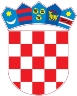 REPUBLIKA HRVATSKAKrapinsko-zagorska županijaUpravni odjel za prostorno uređenje,gradnju i zaštitu okoliša              Zlatar KLASA: UP/I-361-03/22-01/000091URBROJ: 2140-08-6-22-0006Zlatar, 05.04.2022.Predmet:  	Javni poziv za uvid u spis predmetaGRAD ZLATAR, HR-49250 Zlatar, Park hrvatske mladeži 2 - dostavlja se Pozivamo stranke na uvid u spis predmeta u postupku izdavanja građevinske dozvole zarekonstrukciju građevine infrastrukturne namjene prometnog sustava (cestovni promet), 2.b skupine - rekonstrukcija nerazvrstane ceste, dionica: DONJA BATINA – VIŽANOVEC I ŠĆRBINEC - VIŽANOVECna katastarskim česticama k.č. 2555/1, 588/1, 588/2, 2751, 2752 k.o. Donja Batina (Zlatar), k.č. 2666/2, 2665/2, 1/5, 1/3 k.o. Oštrc (Zlatar), k.č. 5147/2, 5146/2, 5149/2, 5143/2, 5164 k.o. Belec (Zlatar).Uvid u spis predmeta može se izvršiti dana 14.04.2022 u 09:00 sati, na lokaciji – Zlatar, Park hrvatske mladeži 2, II kat. Ukoliko se uvidu u spis predmeta ne možete osobno odazvati, za uvid u spis predmeta možete odrediti punomoćnika koji će zastupati vaše interese.Stranka koja se odazove pozivu nadležnoga upravnog tijela za uvid, dužna je dokazati da ima svojstvo stranke. Građevinska dozvola može se izdati i ako se stranka ne odazove ovom pozivu. Stranci koja se nije odazvala pozivu na uvid, građevinska dozvola dostaviti će se izlaganjem na oglasnoj ploči ovog Upravnog odjela, te elektroničkoj oglasnoj ploči na adresi https://dozvola.mgipu.hr/ u trajanju od 8 dana.SAVJETNIK ZA PROSTORNO UREĐENJE I GRADNJU  Vjeran Jugo, dipl.ing.građ.DOSTAVITI:elektroničku ispravu putem elektroničkog sustava (https://dozvola.mgipu.hr)elektronička oglasna pločaovjereni ispis elektroničke isprave putem oglasne ploče ovog nadležnog tijelaispis elektroničke isprave u spis predmetaNA ZNANJE:elektroničku ispravu putem elektroničkog sustava (https://dozvola.mgipu.hr) –  GRAD ZLATARHR-49250 Zlatar, Park hrvatske mladeži 2–  ALOJZ KOKOLEK - opunomoćenikHR-10000 Zagreb, MARICE BARIĆ 7Napomena:Ukoliko u trenutku uvida u spis budu na snazi mjere opreza COVID 19, stranke su dužne prije dolaska u ured obvezno se javiti voditelju postupka na e-mail adresu: vjeran.jugo@kzz.hr